Профессия ШвеяПредмет МатериаловедениеВыполненные задания отправлять на электронный адрес: vik.caverzina2017@yandex.ruТема: Ассортимент шерстяных тканейЛитератураН.А. Савостицкий, Э.К. Амирова «Материаловедение швейного производства» §5.1Выполненное задание сдать на проверку 08. 02. 2022 г.Инструкция по выполнениюИсточники шерстяного сырьяК шерстяным относят группу тканей, для производства которых применяется сырье, полученное от различных животных. Самыми известными «поставщиками» шерсти являются: овцы, ягнята, мериносы, шетландские овцы, шевиот, кашемировые козы, ангорские козы, ангорские кролики, верблюды, вигонь, альпака. Ангора, кашемир, альпака — все эти виды тканей изготавливаются именно из пуха (кролика, альпаки и козы соответственно). Такие виды ткани, как бостон, букле, габардин, велюр драп, коверкот, плюш, ратин, фай, шевиот получают из шерсти овец. 	По волокнистому составу шерстяные ткани можно разделить на две группы:Чистошерстяные. К ним относятся полотна, в которых допускается включение химических волокон не более 10%.Полушерстяные. Это ткани, в которых до 80% могут составлять вискоза, капрон, акрил или полиэстер.Чистошерстяные ткани из тонкой шерсти, обладают наилучшими внешним видом, гигиеническими и теплозащитными свойствами, мягкостью.Ткани из грубой шерсти уступают по качеству тканям из тонкой шерсти: они менее носки, менее упруги, жестки на ощупь.	Существует также классификация шерстяных и полушерстяных тканей по назначению. По ней все производимые полотна относятся к следующим видам:Пальтовые.Костюмные.Платьевые.Пальтовые ткани отличаются большой (350—750 г/м2) плотностью, толщиной, а также повышенной износостойкостью и теплозащитными свойствами. Другие виды выпускаются в большей части из безворсовой ткани.Плюсы и минусы шерстяной ткани рассмотрим более подробно. Следует отметить, что именно натуральная шерсть обладает неизменными характеристиками:достаточно эластична по своей структуре;способна держать форму;упругая и податливая;обладает свойством сохранять тепло длительное время;имеет высокий показатель гигроскопичности (свойство поглощать в себя влагу из воздуха);устойчивая к поглощению грязи и пыли;практически не поглощает запахов.Среди недостатков шерсти — её деликатность и потребность в особом уходе. До сих пор шерсть является достаточно дорогостоящей, однако высокое качество, внешний вид и долговечность шерстяного изделия способны полностью оправдать цену.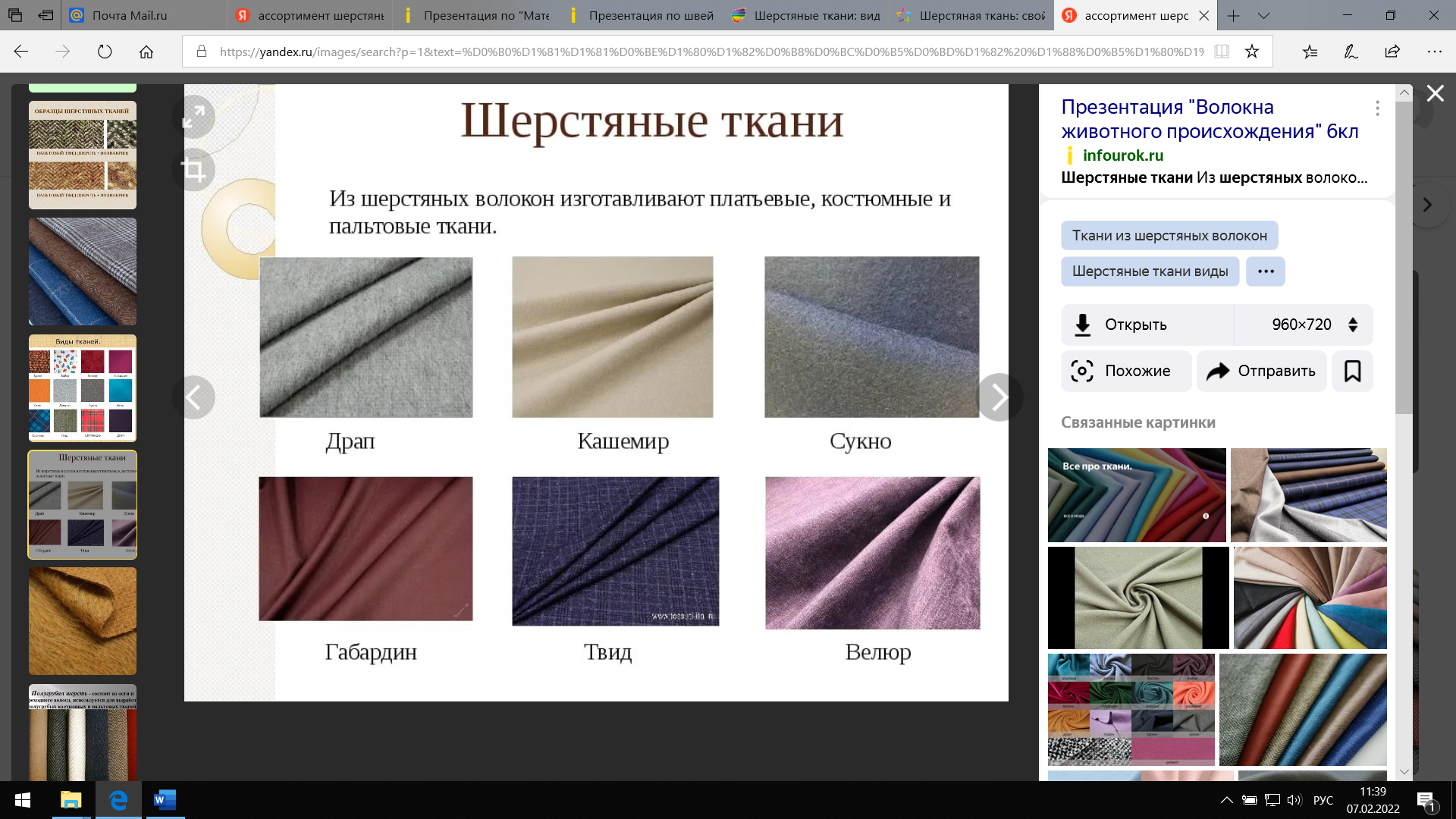 Байка. Материал имеет на поверхности небольшой мягкий ворс. Чаще всего ткань используется для пошива пижам, домашних халатов или легких летних пальто.Букле. Толстая рыхлая ткань с характерной узловатой поверхностью. Один из немногих материалов, который тяжело кроить и сшивать. Костюмы в стиле «шанель» из буклированной ткани выглядят очень привлекательно и элегантно.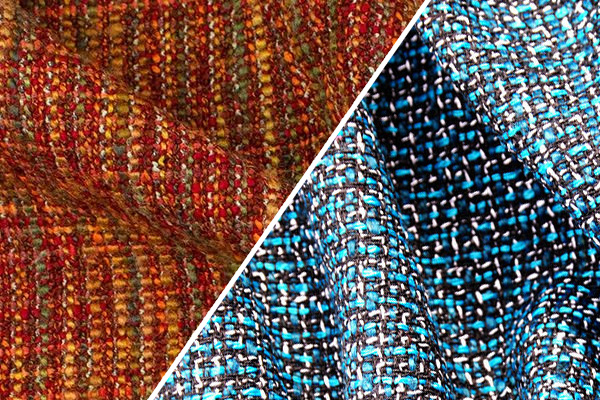 Велюр. Шерстяная материя с густым ворсом. Бывает гладкокрашеным и с различными узорами, образованными путем приминания волосков на специальных прессах. Нарядные платья и костюмы, спортивная одежда и чехлы для мебели, обивка автомобильных салонов и портьеры – все это можно сделать из велюра.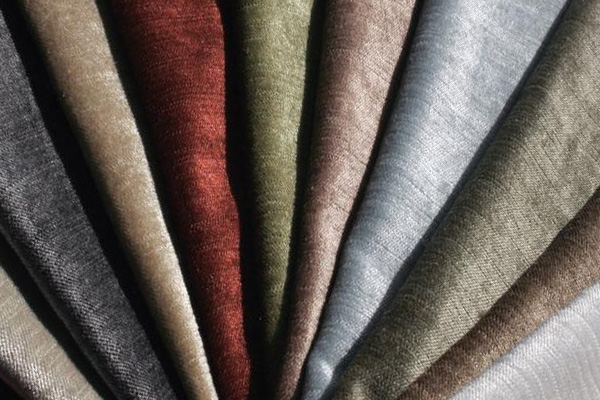 Габардин. Плотная ткань с поверхностью в мелкий диагональный рубчик. Выполненная саржевым переплетением, она хорошо отталкивает воду, а со специальной обработкой становится полностью непромокаемой. Поэтому габардин используют для верхней одежды: плащей, курток и пальто, а также при производстве сумок и рюкзаков.Джерси. Мягкое, приятное на ощупь трикотажное шерстяное полотно, из которого любила шить наряды легендарная Коко Шанель. Чаще всего из этой ткани делают платья, юбки, элегантные женские костюмы или демисезонные пальто.Драп. Тяжелая, плотная, толстая ткань со свойлоченным ворсом. Из нее изготавливают теплые мужские и женские пальто.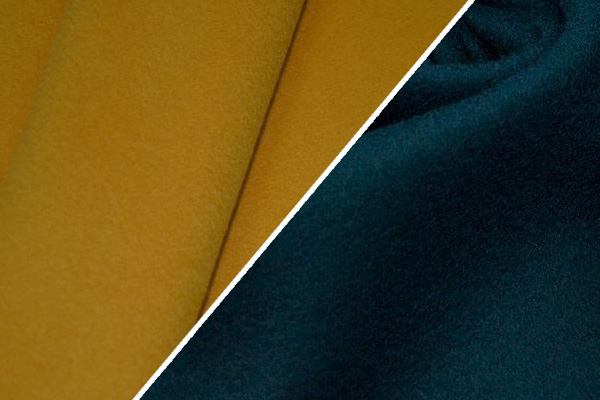 Жаккард. Благодаря особому переплетению нескольких разноцветных нитей на этой ткани образуются причудливые выпуклые узоры. Женские пиджаки, пальто и костюмы из жаккардового полотна смотрятся весьма необычно и всегда привлекают внимание.Креп. Образованная из очень плотно скрученной нити ткань имеет шероховатую на ощупь поверхность с множеством небольших узелков. Материал пластичный и замечательно драпируется, что позволяет шить из него платья, юбки и костюмы самых замысловатых фасонов.Плюш. Зайчики и мишки, собачки и другие зверюшки из мягкого ворсистого плюша выглядят уютно и радуют не только детей, но и взрослых. А еще эта ткань используется в обивке мебели, изготовлении занавесок, скатертей и других изделий.Репс. Из этой тонкой, но плотной материи шьют офисные костюмы, брюки, юбки, школьную форму. Она практически не мнется и обладает хорошей устойчивостью к истиранию и другим механическим воздействиям.Твид. Эта ткань уже много лет является предметом национальной гордости шотландцев. Прочная и эластичная, она имеет небольшой ворс на поверхности и переплетение в мелкий рубчик. «Изюминкой» материала является неизменное присутствие цветных нитей, ненавязчиво вплетающихся в основное полотно. Из твида шьют пальто и куртки, костюмы и жилеты, брюки и юбки, а также головные уборы и шарфы.Фетр. Нетканый материал, образуемый при сваливании кроличьего и козьего пуха. Из него получается красивая обувь, элегантные шляпы и кепки, женские палантины и накидки. В последнее время стало очень модным мастерить из фетра различные декоративные изделия для украшения интерьера. Фланель. Мягкая шерстяная ткань с двухсторонним начесом. Самое распространенное применение – домашние халаты и пижамы, уютные куртки и толстовки, теплые спортивные костюмы. Шотландка. Самая известная клетчатая ткань. Мягкая и уютная, она с успехом используется для пошива мужских рубашек, детской одежды, женских юбок и платьев.Задание 11. Изучить теоретический материал по теме «Ассортимент шерстяных тканей». Записать классификацию шерстяных тканей:- по волокнистому составу;- по назначению.2. Заполнить таблицу:На оценку «4» дополнительно к заданию 1Задание 2: заполните таблицуНа оценку «5» дополнительно к заданию 1,2Задание 3: ответить на вопрос  Назовите свойства тканей, которые необходимо учитывать при изготовлении следующих видов одежды:а) пальто;б) костюма;в) платья.Тема 5Ассортимент тканей21Ассортимент шерстяных тканей07.02№Наименование шерстяной тканиОбласть применения1234567891011121314Достоинства шерстяных тканейНедостатки шерстяных тканей